Załącznik nr 1 do Regulaminu realizacji usługi opieki wytchnieniowej przez Miejsko-Gminny Ośrodek Pomocy Społecznej  w Ropczycach 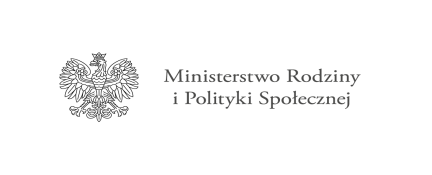 Karta zgłoszenia nr …. do Programu „Opieka wytchnieniowa" 
– edycja 2022Dane osoby ubiegającej się o przyznanie usługi opieki wytchnieniowej (opiekuna prawnego/członka rodziny/opiekuna osoby niepełnosprawnej): Imię i nazwisko: ………………………………………………………………………….…Data urodzenia: ……………………………………………………………...………………Adres zamieszkania: …………………………………………………………..……………Telefon: …………………………………………………………………………………….E-mail: ……………………………………………………………………………………..Dane dotyczące osoby niepełnosprawnej, w związku z opieką nad którą Opiekun ubiega się  o przyznanie usługi opieki wytchnieniowej: Imię i nazwisko: …………………………………………………………..………………Data urodzenia: ………………………………………….Adres zamieszkania: ………………………………………………………..……………..Rodzaj niepełnosprawności ( zaznaczyć odpowiednio): dysfunkcja narządu ruchu (paraplegia, tetraplegia, hemiplegia; dziecięce porażenie mózgowe; stwardnienie rozsiane; dystrofia mięśniowa; przebyta przepuklina oponowo – rdzeniowa), dysfunkcja narządu wzroku,  zaburzenia psychiczne,   dysfunkcje o podłożu neurologicznym,        dysfunkcja narządu mowy i słuchu,       pozostałe dysfunkcje, w tym intelektualne, W jakich czynnościach w szczególności wymagane jest wsparcia:czynności samoobsługowe   Tak    Nieczynności pielęgnacyjne   Tak    Niew prowadzeniu gospodarstwa domowego i wypełniania ról społecznych Tak   Niew przemieszczaniu się poza miejscem zamieszkania Tak   Niew podejmowaniu aktywności życiowej i komunikowaniu się z otoczeniem Tak NieInformacje na temat ograniczeń osoby niepełnosprawnej w zakresie komunikowania się lub poruszania się (wypełnia opiekun/członek rodziny, który ubiega się o przyznanie usługi opieki wytchnieniowej):………………………………………………………………………………………………………………………………………………………………………………………………………………………………………………………………………………………………………………………………………………………………………………………………………………………………………………………………………………………………………………………………………………………………………………………………III. Preferowana forma, wymiar i miejsce świadczenia usług opieki wytchnieniowej: □ dzienna, miejsce …………………………………………………………………………… *□ w godzinach …………………………………..……………………………………………...□ w dniach   ……………………………….………………………………….…………………Do Karty zgłoszenia do Programu „Opieka Wytchnieniowa”- edycja 2022, załączam następujące dokumenty**:…………………………………………………………………………………………...…………………………………………………………………………………………...Ropczyce dn. ……………………               ..………………………………………………………                                                                      (Podpis członka rodziny/opiekuna osoby niepełnosprawnej    
                                                                                                     lub opiekuna prawnego)  IV. OŚWIADCZENIA:   Oświadczam, że osoba niepełnosprawna, w związku z opieką nad którą ubiegam się      o przyznanie usługi opieki wytchnieniowej posiada ważne orzeczenie o znacznym stopniu      niepełnosprawności/orzeczenie traktowane na równi z orzeczeniem o znacznym      stopniu niepełnosprawności lub że dziecko posiada orzeczenie                                                 o niepełnosprawności**   W celu zapewnienia wysokiej jakości usług opieki wytchnieniowej wyrażam zgodę na kontrolę i monitorowanie przez Zleceniodawcę Programu. Monitoring realizowany jest przez pracownika socjalnego MGOPS bezpośrednio w miejscu realizacji usługi, osobiście, telefonicznie lub w inny uzgodniony i dogodny dla uczestnika Programu sposób.   Jestem świadomy/świadoma, że w godzinach realizacji usług opieki  wytchnieniowej nie mogą być świadczone usługi opiekuńcze lub specjalistyczne usługi opiekuńcze, o których mowa w ustawie z dnia 12 marca 2004 r. o pomocy społecznej (Dz. U. z 2021 r. poz. 2268 z późn. zm), inne usługi finansowane w ramach Funduszu Solidarnościowego lub z innych źródeł.   Oświadczam, że osoba niepełnosprawna, w związku z opieką nad którą ubiegam się                  o przyznanie usługi opieki wytchnieniowej posiada ważne orzeczenie o znacznym stopniu niepełnosprawności/ orzeczenie równoważne lub że dziecko posiada orzeczenie 
o niepełnosprawności**   Oświadczam, że ……………………………………………………………………… pozostaje pod moją stałą, osobistą i bezpośrednią opieką, w związku z orzeczoną
 niepełnosprawnością. W związku ze sprawowaną opieką nie pozostaję w zatrudnieniu, nie   
 prowadzę działalności gospodarczej, nie wykonuję innej działalności zarobkowej.  Oświadczam, że wyrażam zgodę na przetwarzanie moich danych osobowych zawartych 
w niniejszym zgłoszeniu dla potrzeb niezbędnych do realizacji Programu „Opieka wytchnieniowa”  edycja 2022 (zgodnie z rozporządzeniem Parlamentu Europejskiego 
i Rady (UE) 2016/679 z dnia 27 kwietnia 2016 r.  w sprawie ochrony osób fizycznych 
w związku z przetwarzaniem danych osobowych i w sprawie swobodnego przepływu takich danych oraz uchylenia dyrektywy 95/46/WE (Dz. U. UE. L. z 2016 r. Nr 119, str. 1, z późn. zm.) oraz ustawą z dnia 10 maja 2018 r. o ochronie danych osobowych (Dz. U. z 2019 r. poz. 178 Oświadczam, że zapoznałem/łam się (zostałem/łam zapoznany/a) z treścią: Programu Ministra Rodziny i Polityki Społecznej „Opieka wytchnieniowa” – edycja 2022,z treścią Regulaminu realizacji usługi opieki wytchnieniowej przez Miejsko-Gminny Ośrodek Pomocy Społecznej  w Ropczycach,Klauzulą informacyjną Programu „Opieka wytchnieniowa”– edycja 2022, oraz której wzór stanowi Załącznik nr 3 do Regulaminu,Klauzulą informacyjną RODO w ramach programu „Opieka wytchnieniowa” – edycja 2022, której wzór stanowi Załącznik Nr 4 do Regulaminu,Ropczyce data ………………………             ..……………………………………………………                                                                      (Podpis członka rodziny/opiekuna osoby niepełnosprawnej                                                                                                         lub opiekuna prawnego)  *Należy wpisać miejsce wymienione w treści Programu „Opieka wytchnieniowa”- edycja 2022 np:1) świadczenia usługi opieki wytchnieniowej w ramach pobytu dziennego w miejscu zamieszkania osoby  
z niepełnosprawnością, **Do Karty zgłoszenia należy dołączyć kserokopię aktualnego orzeczenia o stopniu niepełnosprawności---------------------------------------------------------------------------------------------------------------------------ADNOTACJA PRACOWNIKA MIEJSKO-GMINNEGO OŚRODKA POMOCY SPOŁECZNEJ W ROPCZYCACH Potwierdzam uprawnienie do korzystania z usług opieki wytchnieniowej.………………………………………………………..(Podpis osoby przyjmującej zgłoszenie)  